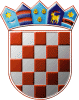 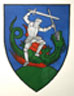         REPUBLIKA HRVATSKA                                                 PRIJEDLOG                                 MEĐIMURSKA ŽUPANIJAOPĆINA SVETI JURAJ NA BREGU                            OPĆINSKO VIJEĆEKLASA:024-01/23-01/01                     URBROJ:2109/16-03-21-1                       Pleškovec, ________ 2023.          	Na temelju članka 35. Zakona o lokalnoj i područnoj (regionalnoj) samoupravi („Narodne novine“, broj 33/01, 60/01, 129/05, 109/07, 125/08, 36/09, 150/11, 144/12, 19/13, 137/15, 123/17, 98/19 i 144/20) i članka 28. Statuta Općine Sveti Juraj na Bregu („Službeni glasnik Međimurske županije“, broj 08/21),  Općinsko vijeće Općine Sveti Juraj na Bregu na ___. sjednici održanoj _______2023. godine, donijelo jeSTATUT OPĆINE SVETI JURAJ NA BREGUI.  OPĆE ODREDBEČlanak  1.Ovim se Statutom podrobnije uređuje samoupravni djelokrug Općine Sveti Juraj na Bregu, njezina službena obilježja, javna priznanja, ustrojstvo, ovlasti i način rada tijela Općine, način obavljanja poslova, oblici neposrednog sudjelovanja građana u odlučivanju, način provođenja referenduma u pitanjima iz samoupravnog djelokruga, mjesna samouprava, ustrojstvo i rad javnih službi, suradnja s drugim jedinicama lokalne i područne (regionalne) samouprave, te druga pitanja od važnosti za ostvarivanje prava i obveza Općine Sveti Juraj na Bregu (dalje u tekstu: Općina).Članak 2.Općina je jedinica lokalne samouprave a područje na kojem se prostire utvrđeno je Zakonom o područjima županija, gradova i općina u Republici Hrvatskoj.	U sastavu Općine su sljedeća naselja: Brezje, Dragoslavec, Frkanovec, Lopatinec, Mali Mihaljevec, Okrugli Vrh, Pleškovec, Vučetinec i Zasadbreg.Granice Općine mogu se mijenjati na način i u postupku propisanom zakonom.Članak 3.Općina je pravna osoba.Sjedište Općine je Lopatinec, Pleškovec 29.II. SLUŽBENA OBILJEŽJA OPĆINE Članak 4.Općina ima svoj grb i zastavu. Izgled, uporaba i zaštita obilježja Općine utvrđuje se posebnom odlukom, u skladu sa zakonom i ovim Statutom.Obilježjima iz stavka 1. ovog članka predstavlja se Općina i izražava pripadnost Općini.Na temelju mjerila koja općim aktom utvrdi Općinsko vijeće Općine Sveti Juraj na Bregu (dalje u tekstu Općinsko vijeće), općinski načelnik može odobriti fizičkoj ili pravnoj osobi uporabu i isticanje grba ili zastave Općine, radi promicanja interesa Općine.Grb i zastava ne smiju sadržavati simbole protivne Ustavu Republike Hrvatske i drugim propisima.Općina ima pečat. Pečat je okruglog oblika, na kojem se u gornjem dijelu otisnute riječi REPUBLIKA HRVATSKA, a u donjem djelu MEĐIMURSKA ŽUPANIJA I OPĆINA SVETI JURAJ NA BREGU, te naziv općinskog ili upravnog odjela sukladno zakonu i ovom Statutu.Broj pečata općinskih tijela, Jedinstvenog upravnog odjela Općine, redni brojevi na pečatima, način uporabe i čuvanja pečata utvrdit će se posebnom odlukom koju donosi Općinsko vijeće, u skladu sa zakonom i drugim propisima.Članak 5.Dan Općine je 23. travnja, na „Jurjevo“.III. JAVNA PRIZNANJAČlanak 6.	Općinsko vijeće dodjeljuje javna priznanja za osobita postignuća i doprinos od značaja za razvitak i ugled Općine, a osobito za naročite uspjehe ostvarene u području gospodarstva, znanosti, kulture, zaštite i unapređivanja čovjekovog okoliša, ljudskih prava, sporta, tehničke kulture, zdravstva i drugih javnih djelatnosti, te za poticanje aktivnosti koje su tome usmjerene.Članak 7.Javna priznanja Općine su:Počasni građanin Općine Sveti Juraj na Bregu,Nagrada Općine Sveti Juraj na Bregu za životno djelo,Zlatnik „Grb Općine Sveti Juraj na Bregu“ iGodišnja nagrada Općine Sveti Juraj na Bregu.Članak 8.	Uvjeti za dodjelu javnih priznanja, njihov izgled i oblik, postupak dodjele te tijela koja provode postupak i dodjeljuju priznanja uređuje se posebnom odlukom Općinskog vijeća.IV. SURADNJA S DRUGIM JEDINICAMA LOKALNE I PODRUČNE(REGIONALNE)  SAMOUPRAVEČlanak 9.	Ostvarujući zajednički interes u unapređivanju gospodarskog, društvenog i kulturnog razvitka, Općina uspostavlja i održava suradnju s drugim jedinicama lokalne samouprave u zemlji i inozemstvu, u skladu sa zakonom i međunarodnim ugovorima.Članak 10.	Općinsko vijeće donosi odluku o uspostavljanju suradnje kada ocijeni da postoji dugoročan i trajan interes za uspostavljanje suradnje i mogućnosti za njezino razvijanje. 	Odluku o uspostavljanju suradnje, odnosno sklapanju sporazuma o suradnji s jedinicama lokalne, odnosno regionalne samouprave drugih država, zajedno s tekstom sporazuma o suradnji na hrvatskom jeziku i na jeziku države u kojoj se nalazi jedinica lokalne, odnosno regionalne samouprave s kojom se navedeni sporazum sklapa, Općina  dostavlja tijelu državne uprave nadležnom za lokalnu i područnu (regionalnu) samoupravu, koje obavlja nadzor nad zakonitošću ove odluke.	Kriteriji za uspostavljanje suradnje, te postupak donošenja odluke o suradnji uređuju se posebnom odlukom Općinskog vijeća.Članak 11.	O uspostavljenoj suradnji sklapa se sporazum koji može imati i drugi naziv (ugovor, povelja, memorandum ili sl.).Sporazum o suradnji Općine i lokalne jedinice iz druge države objavljuje se u „Službenom glasniku Međimurske županije“.V. SAMOUPRAVNI DJELOKRUGČlanak 12.Općina je samostalna u odlučivanju u poslovima iz samoupravnog djelokruga u skladu s Ustavom Republike Hrvatske i zakonima te podliježe samo nadzoru zakonitosti rada i akata tijela Općine.Članak 13.Općina u samoupravnom djelokrugu obavlja poslove lokalnog značaja kojima se neposredno ostvaruju prava građana a koji nisu Ustavom ili zakonom dodijeljeni državnim tijelima, i to osobito poslove koji se odnose na: uređenje naselja i stanovanje,prostorno i urbanističko planiranje,komunalno gospodarstvo, brigu o djeci,socijalnu skrb,primarnu zdravstvenu zaštitu,odgoj i osnovno obrazovanje, kulturu, tjelesnu kulturu i sport,zaštitu potrošača,zaštitu i unapređenje prirodnog okoliša,protupožarnu zaštitu i civilnu zaštitu,promet na svom području,održavanje nerazvrstanih cesta teostale poslove sukladno posebnim zakonima.Općina obavlja poslove iz samoupravnog djelokruga sukladno posebnim zakonima kojima se uređuju pojedine djelatnosti iz stavka 1. ovog članka.	Sadržaj i način obavljanja poslova iz samoupravnog djelokruga detaljnije se uređuje odlukama Općinskog vijeća i općinskog načelnika u skladu sa zakonom i ovim Statutom.Članak 14.Općina može obavljanje pojedinih poslova iz članka 15. ovoga Statuta organizirati zajednički s drugom jedinicom lokalne samouprave ili više jedinica lokalne samouprave, osnivanjem zajedničkog tijela, zajedničkog upravnog odjela ili službe, zajedničkog trgovačkog društva ili zajednički organizirati obavljanje pojedinih poslova u skladu s posebnim zakonom.Odluku o obavljanju poslova na način propisan stavkom 1. ovoga članka donosi Općinsko vijeće, temeljem koje općinski načelnik sklapa sporazum o osnivanju zajedničkog upravnog tijela, kojim se propisuje financiranje, način upravljanja, odgovornost, statusna pitanja službenika i namještenika i druga pitanja od značaja za to tijelo.Članak 15.	Općinsko vijeće može pojedine poslove iz samoupravnog djelokruga Općine, čije je obavljanje od interesa za građane na području više jedinica lokalne samouprave, posebnom odlukom prenijeti na Međimursku županiju.	Općinsko vijeće može pojedine poslove iz samoupravnog djelokruga Općine posebnom odlukom prenijeti na mjesne odbore. U tom slučaju Općina osigurava sredstva za obavljanje prenesenih poslova.	Općinsko vijeće može tražiti od županijske skupštine da joj, uz suglasnost tijela državne uprave nadležnog za poslove lokalne i područne (regionalne) samouprave, povjeri obavljanje određenih poslova iz samoupravnog djelokruga županije na području te jedinice, ako može osigurati dovoljno prihoda za njihovo obavljanje.VI. NESPOSREDNO SUDJELOVANJE GRAĐANA U ODLUČIVANJU Članak 16.Građani mogu neposredno sudjelovati u odlučivanju o lokalnim poslovima putem lokalnog referenduma i zbora građana, u skladu sa zakonom i ovim Statutom.Članak 17.	Referendum se može raspisati radi odlučivanja o prijedlogu o promjeni Statuta Općine, o prijedlogu općeg akta ili drugog pitanja iz djelokruga Općinskog vijeća, kao i o drugim pitanjima određenim zakonom i statutom. 	Na postupak provođenja referenduma odgovarajuće se primjenjuju odredbe zakona kojim se utvrđuje provedba referenduma.	Prijedlog za donošenje odluke o raspisivanju referenduma iz stavka 1. ovoga članka može temeljem odredbi zakona i ovog Statuta, podnijeti jedna trećina članova Općinskog vijeća, općinski načelnik, većina vijeća mjesnih odbora na području Općine i najmanje 20% ukupnog broja birača upisanih u popis birača Općine. 	Ako je raspisivanje referenduma predložila najmanje jedna trećina članova Općinskog vijeća, odnosno ako je raspisivanje referenduma predložio općinski načelnik te ako je raspisivanje referenduma predložila većina vijeća mjesnih odbora na području općine, Općinsko vijeće dužno je izjasniti se o podnesenom prijedlogu te ako prijedlog prihvati, donijeti odluku o raspisivanju referenduma u roku od 30 dana od zaprimanja prijedloga. Odluka o raspisivanju referenduma donosi se većinom glasova svih članova Općinskog vijeća.Članak 18.	Osim iz razloga utvrđenih člankom 17. stavkom 1. ovoga Statuta referendum se može raspisati i radi opoziva općinskog načelnika. 	Prijedlog za raspisivanje referenduma radi opoziva općinskog načelnika može podnijeti:najmanje 20% ukupnog broja birača upisanih u popis birača Općine i2/3 članova Općinskog vijeća.	Ako je raspisivanje referenduma za opoziv predložilo 20% ukupnog broja birača u Općini, Općinsko vijeće raspisat će referendum za opoziv općinskog načelnika. 	Ako je raspisivanje referenduma za opoziv predložilo 2/3 članova Općinskog vijeća, odluku o raspisivanju referenduma za opoziv općinskog načelnika donosi Općinsko vijeće dvotrećinskom većinom glasova svih članova Općinskog vijeća.	Prijedlog mora biti podnesen u pisanom obliku i mora sadržavati osobne podatke (ime i prezime, adresu prebivališta i OIB) i vlastoručni potpis birača.	Općinsko vijeće ne smije raspisati referendum za opoziv općinskog načelnika prije proteka roka od 6 mjeseci od održanih izbora ili ranije održanog referenduma za opoziv niti u godini u kojoj se održavaju redovni izbori za načelnika.Članak 19.	Ako je raspisivanje referenduma predložilo 20% od ukupnog broja birača u jedinici, predsjednik Općinskog vijeća dužan je dostaviti zaprimljeni prijedlog tijelu državne uprave nadležnom za lokalnu i područnu (regionalnu) samoupravu u roku od 30 dana od zaprimanja prijedloga. Tijelo državne uprave nadležno za lokalnu i područnu (regionalnu) samoupravu će u roku od 60 dana od dostave utvrditi ispravnost podnesenog prijedloga, odnosno utvrditi je li prijedlog podnesen od potrebnog broja birača u jedinici i je li referendumsko pitanje sukladno odredbama Zakona te odluku o utvrđenom dostaviti predstavničkom tijelu. Ako tijelo državne uprave nadležno za lokalnu i područnu (regionalnu) samoupravu utvrdi da je prijedlog ispravan, Općinsko vijeće raspisat će referendum u roku od 30 dana od zaprimanja odluke. 	Protiv odluke tijela državne uprave kojom je utvrđeno da prijedlog nije ispravan nije dozvoljena žalba, već se može pokrenuti upravni spor pred Visokim upravnim sudom Republike Hrvatske.	Članak 20.	Odluka o raspisivanju referenduma sadrži naziv tijela koje raspisuje referendum, područje za koje se raspisuje referendum, naziv akta o kojem se odlučuje na referendumu, odnosno naznaku pitanja o kojem će birači odlučivati, obrazloženje akta ili pitanja o kojima se raspisuje referendum, referendumsko pitanje ili pitanja, odnosno jedan ili više prijedloga o kojima će birači odlučivati, te dan održavanja referenduma.Članak 21.	Pravo glasanja na referendumu imaju građani s prebivalištem na području Općine, odnosno na području za koje se raspisuje referendum i upisani su u popis birača.	Odluka donesena na referendumu obvezatna je za Općinsko vijeće Općine Sveti Juraj na Bregu.Članak 22.	Općinsko vijeće može tražiti mišljenje od mjesnog zbora građana o prijedlogu općeg akta ili drugog pitanja iz djelokruga Općine kao i o drugim pitanjima određenim zakonom i Statutom. 	Prijedlog za traženje mišljenja iz stavka 1. ovoga članka može podnijeti najmanje jedna trećina vijećnika Općinskog vijeća i općinski načelnik.	Općinsko vijeće dužno je donijeti odluku o prijedlogu iz stavka 2. ovoga članka u roku od  60 od dana zaprimanja prijedloga.	Odlukom iz stavka 3. ovoga članka utvrđuje se o kojim će se pitanjima tražiti mišljenje te rok u kojem je rezultate održanog zbora građana potrebno dostaviti Općinskom vijeću.Članak 23.	Zbor građana saziva Općinsko vijeće u roku od 15 dana od dana donošenja odluke iz članka 22. stavka 3. ovoga Statuta.		Zbor građana mjesnog odbora može sazvati i vijeće mjesnog odbora.	Za pravovaljanost izjašnjavanja na zboru građana potrebna je prisutnost najmanje 10% birača upisanih u popis birača mjesnog odbora za čije područje je sazvan zbor građana.	Izjašnjavanje građana na zboru građana u pravilu je javno, a odluke se donose većinom glasova prisutnih građana. Većina nazočnih može odlučiti da je izjašnjavanje tajno.Članak 24.	Građani imaju pravo predlagati Općinskom vijeću donošenje određenog akta ili rješavanje određenog pitanja iz njegova djelokruga te podnositi peticije o pitanjima iz samoupravnog djelokruga Općine od lokalnog značenja, u skladu sa zakonom i ovim Statutom.	Općinsko vijeće mora raspravljati o prijedlogu i peticiji iz stavka l. ovoga članka, ako prijedlog potpisom podrži najmanje 10% od ukupnog broja birača upisanih u popis birača Općine.	Općinsko vijeće dužno je dati odgovor podnositeljima najkasnije u roku od 3 mjeseca od primitka prijedloga.	Prijedlozi i peticije iz stavka 1. ovog članka mogu se podnijeti i elektroničkim putem.Članak 25.Građani i pravne osobe imaju pravo podnositi predstavke i pritužbe na rad tijela upravljanja i upravnih tijela Općine te na nepravilan odnos zaposlenih u tim tijelima kada im se obraćaju radi ostvarivanja svojih prava i interesa ili izvršavanja svojih građanskih dužnosti.Na podnijete predstavke i pritužbe čelnik tijela Općine odnosno pročelnik upravnog tijela dužan je odgovoriti u roku od 30 dana od dana podnošenja predstavke, odnosno pritužbe.Ostvarivanje prava iz stavka 1. ovoga članka osigurava se na jedan ili više prikladnih načina: usmeno izjavljivanje predstavke i pritužbe, ustanovljavanjem knjige pritužbi, postavljanjem sandučića za predstavke i pritužbe ili sredstvima elektroničke komunikacije.VII. TIJELA OPĆINE SVETI JURAJ NA BREGUČlanak 26.Tijela Općine su Općinsko vijeće i općinski načelnik.OPĆINSKO VIJEĆEČlanak 27.Općinsko vijeće predstavničko je tijelo građana i tijelo lokalne samouprave koje donosi odluke i akte u okviru prava i dužnosti Općine te obavlja i druge poslove u skladu s Ustavom, zakonom i ovim Statutom.	Ako zakonom ili drugim propisom nije utvrđeno tijelo nadležno za obavljanje poslova iz samoupravnog djelokruga, poslovi i zadaće koje se odnose na uređivanje odnosa iz samoupravnog djelokruga u nadležnosti su Općinskog vijeća, a izvršni poslovi i zadaće u nadležnosti su općinskog načelnika.	Ukoliko se na način propisan stavkom 2. ovoga članka ne može utvrditi nadležno tijelo, poslove i zadaće obavlja Općinsko vijeće.Članak 28.	Općinsko vijeće:donosi Statut Općine,donosi Poslovnik o radu,donosi odluku o uvjetima, načinu i postupku gospodarenja nekretninama u vlasništvu Općine,donosi proračun i odluku o izvršenju proračuna,usvaja godišnje izvješće o izvršenju proračuna,donosi odluku o privremenom financiranju,odlučuje o stjecanju i otuđenju pokretnina i nekretnina te drugom raspolaganju imovinom Općine čija pojedinačna vrijednost prelazi 0,5% iznosa prihoda bez primitaka ostvarenih u godini koja prethodi godini u kojoj se odlučuje o stjecanju i otuđenju pokretnina i nekretnina, odnosno drugom raspolaganju imovinom, a uvijek odlučuje ako vrijednost prelazi 1.000.000,00 kuna,donosi odluku o promjeni granice Općine, uređuje ustrojstvo i djelokrug upravnih odjela i službi,donosi odluku o kriterijima za ocjenjivanje službenika i načinu provođenja ocjenjivanja,osniva javne ustanove, ustanove, trgovačka društva i druge pravne osobe, za obavljanje gospodarskih, društvenih, komunalnih i drugih djelatnosti od interesa za  Općinu,predlaže glavnoj skupštini odnosno skupštini trgovačkog društva u kojem Općina ima dionice ili udjele u vlasništvu članove upravnog tijela i nadzornog odbora trgovačkog društva,odlučuje o davanju suglasnosti za zaduživanje pravnim osobama koje je osnovala Općina ili koje su u većinskom vlasništvu Općine; daje prethodne suglasnosti na statute ustanova, ukoliko zakonom ili odlukom o osnivanju nije drugačije propisano,donosi odluke o potpisivanju sporazuma o suradnji s drugim jedinicama lokalne  samouprave, u skladu s općim aktom i zakonom,raspisuje lokalni referendum,bira i razrješava predsjednika i potpredsjednike Općinskog vijeća,  bira i razrješava članove radnih tijela Općinskog vijeća,raspisuje izbore za članove vijeća mjesnih odbora,odlučuje o pokroviteljstvu Općine,donosi odluku o kriterijima, načinu i postupku za dodjelu javnih priznanja i dodjeljuje javna priznanja, imenuje i razrješava i druge osobe određene zakonom, ovim Statutom i posebnim odlukama Općinskog vijeća,donosi odluku o odabiru koncesionara za obavljanje komunalnih djelatnosti,donosi odluku o uređenju prometa i parkiranja na području Općine donosi odluke i druge opće akte koji su mu stavljeni u djelokrug zakonom i podzakonskim aktima.Članak 29.	Općinsko vijeće donosi odluke većinom glasova ako je sjednici nazočna većina njegovih članova.	Statut, proračun i godišnji izvještaj o izvršenju proračuna donose se većinom glasova svih članova Općinskog vijeća.	Odluku o raspisivanju referenduma za opoziv općinskog načelnika koji je predložilo 2/3 članova Općinskog vijeća Općinsko vijeće donosi dvotrećinskom većinom glasova svih članova Općinskog vijeća.   Članak 30.	Općinsko vijeće ima predsjednika i dva potpredsjednika.	Predsjednik i jedan potpredsjednik biraju se iz reda predstavničke većine, a drugi potpredsjednik iz reda predstavničke manjine, na njihov prijedlog.	Dužnost predsjednika i potpredsjednika vijeća je počasna i za njezino obavljanje obnašatelji dužnosti ne primaju plaću. Predsjednik i potpredsjednici imaju pravo na naknadu sukladno posebnoj odluci Općinskog vijeća.Članak 31. Predsjednik Općinskog vijeća:zastupa Općinsko vijeće,saziva i predsjedava sjednicama Općinskog vijeća, predlaže dnevni red sjednica Općinskog vijeća,upućuje prijedloge ovlaštenih predlagatelja u propisani postupak,brine o postupku donošenja odluka i općih akata, održava red na sjednici Općinskog vijeća,usklađuje rad radnih tijela,potpisuje odluke i akte koje donosi Općinsko vijeće,brine o suradnji Općinskog vijeća i općinskog načelnika,brine se o zaštiti prava vijećnika iobavlja i druge poslove određene zakonom i Poslovnikom Općinskog vijeća.Članak 32.	Općinsko vijeće čini 13 vijećnika.	U Općinskom vijeću pravo na razmjernu zastupljenost ostvaruju pripadnici nacionalne manjine, sukladno Ustavnom zakonu o pravima nacionalnih manjina i Zakonu o lokalnim izborima. Članak 33.	Mandat članova Općinskog vijeća izabranih na redovnim izborima traje do dana stupanja na snagu odluke Vlade RH o raspisivanju sljedećih redovnih izbora. 	Mandat članova Općinskog vijeća izabranih na prijevremenim izborima traje do isteka tekućeg mandata Općinskog vijeća izabranog na redovnim izborima.Članak 34.	Dužnost člana Općinskog vijeća je počasna i za njezino obavljanje vijećnik ne prima plaću.	Vijećnici imaju pravo na naknadu u skladu s posebnom odlukom Općinskog vijeća.	Visina naknade koja se može isplatiti članu predstavničkog tijela ograničava se ukupnom godišnjom propisanom naknadom ovisno o broju stanovnika, a sukladno zakonu.	Vijećnici nemaju obvezujući mandat i nisu opozivi.Članak 35.Vijećniku prestaje mandat prije isteka vremena na koji je izabran:ako podnese ostavku, danom dostave pisane ostavke;ako mu je pravomoćnom sudskom odlukom potpuno oduzeta poslovna sposobnost, danom pravomoćnosti sudske odluke;ako je pravomoćnom sudskom presudom osuđen na bezuvjetnu kaznu zatvora u trajanju dužem od šest mjeseci, danom pravomoćnosti presude;ako mu prestane prebivalište na području Općine Sveti Juraj na Bregu, danom prestanka prebivališta,ako mu prestane hrvatsko državljanstvo, danom prestanka državljanstva ismrću.Članak 36.	Vijećniku koji za vrijeme trajanja mandata prihvati obnašanje dužnosti koja je prema odredbama zakona nespojiva s dužnošću člana predstavničkog tijela, mandat miruje, a za to vrijeme vijećnika zamjenjuje zamjenik, u skladu s odredbama zakona.	Vijećnik je dužan u roku od 8 dana od dana prihvaćanja nespojive dužnosti o tome obavijestiti predsjednika Općinskog vijeća, a mandat mu počinje mirovati protekom tog roka.	Po prestanku obnašanja nespojive dužnosti, vijećnik nastavlja s obnašanjem dužnosti vijećnika, ako podnese pisani zahtjev predsjedniku Općinskog vijeća u roku od osam dana od dana prestanka obnašanja nespojive dužnosti. Mirovanje mandata prestaje osmog dana od dana podnošenja pisanog zahtjeva.	Član vijeća može staviti mandat u mirovanje iz osobnih razloga, sukladno zakonu.	Vijećnik može tražiti nastavljanje obnašanja dužnosti vijećnika jedanput u tijeku trajanja mandata.Članak 37.Vijećnik ima prava i dužnosti:sudjelovati na sjednicama Općinskog vijeća;raspravljati i glasovati o svakom pitanju koje je na dnevnom redu sjednice Općinskog vijeća;predlagati Općinskom vijeću donošenje akata, podnositi prijedloge akata i podnositi amandmane na prijedloge akata;postavljati pitanja iz djelokruga rada Općinskog vijeća;postavljati pitanja općinskom načelniku;sudjelovati na sjednicama radnih tijela Općinskog vijeća i na njima raspravljati, a u radnim tijelima kojih je član i glasovati itražiti i dobiti podatke potrebne za obavljanje dužnosti vijećnika od upravnih tijela Općine.Vijećnik ne može biti kazneno gonjen niti odgovoran na bilo koji drugi način, zbog glasovanja, izjava ili iznesenih mišljenja i stavova na sjednicama Općinskog vijeća.Vijećnik je dužan čuvati tajnost podataka, koji su kao tajni određeni u skladu s propisima, za koje sazna za vrijeme obnašanja dužnosti vijećnika.	Vijećnik ima i druga prava i dužnosti utvrđena odredbama zakona, ovog Statuta i Poslovnika Općinskog vijeća. Članak 38.	Poslovnikom Općinskog vijeća detaljnije se uređuje način konstituiranja, sazivanja, rad i tijek sjednice, ostvarivanje prava, obveza i odgovornosti vijećnika, ostvarivanje prava i dužnosti predsjednika Općinskog vijeća, djelokrug, sastav i način rada radnih tijela, način i postupak donošenja akata u Općinskom vijeću, postupak izbora i razrješenja, sudjelovanje građana na sjednicama te druga pitanja od značaja za rad Općinskog vijeća.	Općinsko vijeće posebnom odlukom uređuje načela i standarde dobrog ponašanja predsjednika, potpredsjednika i članova Općinskog vijeća, te predsjednika i članova radnih tijela Općinskog vijeća u obavljanju njihovih dužnosti.1.1.  Radna tijelaČlanak 39.	Radna tijela Općinskog vijeća su:Povjerenstvo za izbor i imenovanja,Povjerenstvo za Statut, Poslovnik i normativnu djelatnost,Mandatno povjerenstvo tePovjerenstvo za financije i proračun.Članak 40.	Povjerenstvo za izbor i imenovanja, predlaže:izbor i razrješenje predsjednika i potpredsjednika Općinskog vijeća,izbor i razrješenje članova radnih tijela Općinskog vijeća,imenovanje i razrješenje drugih osoba određenih ovim Statutom i drugim odlukama Općinskog vijeća,propise o primanjima vijećnika, te naknade vijećnicima za rad u Općinskom vijeću.Članak 41.	Povjerenstvo za Statut, Poslovnik i propise:predlaže Statut Općine i Poslovnik Općinskog vijeća,predlaže pokretanje postupka za izmjenu Statuta odnosno Poslovnika Općinskog vijeća,razmatra prijedloge odluka i drugih općih akata koje donosi Općinsko vijeće u pogledu njihove usklađenosti s Ustavom i pravnim sustavom, te u pogledu njihove pravne obrade i o tome daje mišljene i prijedloge Općinskom vijeću,obavlja i druge poslove određene ovim Statutom.Članak 42.	Mandatno povjerenstvo:na konstituirajućoj sjednici obavještava Općinsko vijeće o provedenim izborima za Općinsko vijeće i imenima izabranih vijećnika, temeljem objavljenih rezultata nadležnog izbornog povjerenstva o provedenim izborima,obavještava Općinsko vijeće o podnesenim ostavkama na vijećničku dužnost, te o zamjenicima vijećnika koji umjesto njih počinju obavljati vijećničku dužnost,obavještava Općinsko vijeće o mirovanju mandata vijećnika i o zamjenicima vijećnika koji umjesto njih počinju obavljati vijećničku dužnost,obavještava Općinsko vijeće o prestanku mirovanja mandata vijećnika,obavještava Općinsko vijeće o prestanku mandata kada se ispune zakonom predviđeni uvjeti i obavještava Općinsko vijeće da su ispunjeni zakonski uvjeti za početak mandata zamjeniku vijećnika.Članak 43.	Povjerenstvo za financije i proračun:razmatra financijske akte, proračun, godišnji obračun proračuna, odluke o porezima, prirezima i naknadama te druge akte financijsko – materijalnog poslovanja Općine i upravljanja općinskom imovinom.Članak 44.	Općinsko vijeće može uz radna tijela osnovana ovim Statutom, osnivati druga stalna i povremena radna tijela radi proučavanja i razmatranja drugih pitanja iz djelokruga Općinskog vijeća, pripreme prijedloga odluka i drugih akata, davanja mišljenja i prijedloga u svezi pitanja koja su na dnevnom redu Općinskog vijeća.	Sastav, broj članova, djelokrug i način rada radnih tijela utvrđuje Općinsko vijeće posebnim odlukama. 2. OPĆINSKI NAČELNIKČlanak 45.	Općinski načelnik je nositelj izvršne vlasti u Općini.	Mandat općinskog načelnika traje u pravilu četiri godine.	Mandat općinskog načelnika počinje prvog radnog dana koji slijedi danu objave konačnih rezultata izbora i traje do prvog radnog dana koji slijedi danu objave konačnih rezultata izbora novog općinskog načelnika.	Općinskom načelniku prava na temelju obavljanja dužnosti prestaju danom stupanja na dužnost novog općinskog načelnika, odnosno danom stupanja na snagu rješenja o imenovanju povjerenika Vlade Republike Hrvatske za obavljanje poslova iz nadležnosti općinskog načelnika.Općinski načelnik:predstavlja i zastupa Općinupriprema prijedloge općih akata;izvršava i osigurava izvršavanje općih akata Općinskog vijeća;utvrđuje prijedlog proračuna Općine i izvršenje proračuna;upravlja imovinom Općine u skladu sa zakonom, ovim Statutom i općim aktima Općinskog vijeća;odlučuje o stjecanju i otuđenju nekretnina i pokretnina i drugom raspolaganju imovinom u skladu sa Zakonom, Statutom Općine i posebnim propisima. Općinski načelnik može odlučivati o visini pojedinačne vrijednosti do najviše 0,5% iznosa prihoda bez primitaka ostvarenih u godini koja prethodi godini u kojoj se odlučuje o stjecanju i otuđivanju pokretnina i nekretnina, odnosno drugom raspolaganju imovinom. Ako je taj iznos veći od 1.000.000,00 kuna, općinski načelnik može odlučivati najviše do 1.000.000,00 kuna, a ako je taj iznos manji od 70.000,00 kuna, tada može odlučivati najviše do 70.000,00 kuna. Stjecanje i otuđivanje nekretnina i pokretnina te drugo raspolaganje imovinom mora biti planirano u proračunu Općine i provedeno u skladu sa zakonom.upravlja prihodima i rashodima Općine;upravlja raspoloživim novčanim sredstvima na računu proračuna Općine;donosi pravilnik o unutarnjem redu za upravna tijela Općine;imenuje i razrješava pročelnike upravnih tijela;imenuje i razrješava unutarnjeg revizora;utvrđuje plan prijema u službu u upravna tijela Općine;predlaže izradu prostornog plana kao i njegove izmjene i dopune;razmatra i utvrđuje konačni prijedlog prostornog plana;imenuje i razrješava upravitelja vlastitog pogona;donosi odluku o objavi prikupljanja ponuda ili raspisivanju natječaja za obavljanje komunalnih djelatnosti;sklapa ugovor o koncesiji za obavljanje komunalnih djelatnosti;donosi odluku o objavi prikupljanja ponuda ili raspisivanju natječaja za obavljanje komunalnih djelatnosti na temelju ugovora i sklapa ugovor o povjeravanju poslova;daje prethodnu suglasnost na izmjenu cijena komunalnih usluga;imenuje i razrješuje predstavnike Općine u tijelima javnih ustanova, trgovačkih društava i drugih pravnih osoba koje osniva Općinsko vijeće za obavljanje gospodarskih, društvenih, komunalnih i drugih djelatnosti od interesa za Općinu Sveti Juraj na Bregu, osim ako posebnim zakonom nije drugačije određeno; do kraja ožujka tekuće godine podnosi Općinskom vijeću izvješće o izvršenju programa održavanja komunalne infrastrukture i programu gradnje objekata i uređaja komunalne infrastrukture za prethodnu godinu;provodi postupak natječaja i donosi odluku o najpovoljnijoj ponudi za davanje u zakup poslovnog prostora u vlasništvu Općine u skladu s posebnom odlukom Općinskog vijeća o poslovnim prostorima;organizira zaštitu od požara na području Općine i vodi brigu o uspješnom provođenju i poduzimanju mjera za unapređenje zaštite od požara; usmjerava djelovanje upravnih odjela i službi Općine u obavljanju poslova iz samoupravnog djelokruga Općine, daje mišljenje o prijedlozima koje podnose drugi ovlašteni predlagatelji;obavlja i druge poslove predviđene zakonom i ovim Statutom.Članak 46.	Općinski načelnik je odgovoran za ustavnost i zakonitost obavljanja poslova koji su u njegovom djelokrugu i za ustavnost i zakonitost akata upravnih tijela Općine.Članak 47. 		Općinski načelnik dva puta godišnje podnosi Općinskom vijeću polugodišnje izvješće o svom radu i to do 31. ožujka tekuće godine za razdoblje srpanj-prosinac prethodne godine i do 15. rujna za razdoblje siječanj-lipanj tekuće godine.		Pored izvješća iz stavka 1. ovoga članka Općinsko vijeće može od općinskog načelnika tražiti i izvješće o drugim pitanjima iz njegovog djelokruga.		Izvješće po zahtjevu iz stavka 2. ovoga članka općinski načelnik podnosi u roku od 30 dana od dana primitka zahtjeva. Ukoliko se zahtjevom traži izvješće za veći broj različitih pitanja, rok za podnošenje izvješća iznosi 60 dana od dana primitka zahtjeva.		Općinsko vijeće ne može zahtijevati od općinskog načelnika izvješće o bitno podudarnom pitanju prije proteka roka od 6 mjeseci od ranije podnesenog izvješća o istom pitanju.Članak 48.		Općinski načelnik može osnovati radna tijela općinskog načelnika u cilju učinkovitijeg i djelotvornijeg rada u obavljanju izvršnih poslova iz djelokruga.		Radna tijela općinskog načelnika stručno obrađuju pojedina pitanja, daju prijedloge i mišljenja o pojedinim pitanjima, prate stanje u pojedinim područjima ili pripremaju određeni materijal.Članak 49.	Općinski načelnik u obavljanju poslova iz samoupravnog djelokruga općine, ima pravo obustaviti od primjene opći akt Općinskog vijeća. Ako ocijeni da je tim aktom povrijeđen zakon ili drugi propis, općinski načelnik donijet će odluku o obustavi općeg akta u roku od 8 dana od dana donošenja općeg akta. Općinski načelnik ima pravo zatražiti od Općinskog vijeća da u roku od 8 dana od donošenja odluke o obustavi otkloni uočene nedostatke u općem aktu. Ako predstavničko tijelo ne otkloni uočene nedostatke općinski načelnik dužan je bez odgode o tome obavijestiti nadležno tijelo državne uprave u čijem je djelokrugu opći akt i dostaviti mu odluku o obustavi općeg akta. Općinski načelnik ima pravo obustaviti od primjene akt mjesnog odbora ako ocijeni da se tim aktom povređuje zakon, Statut ili opći akti koje je donijelo Općinsko vijeće. Članak 50.	Općinski načelnik za vrijeme trajanja mandata nema zamjenika, ali može na početku mandata donijeti odluku o imenovanju privremenog zamjenika koji će ga zamijeniti ukoliko nastupe okolnosti zbog kojih je općinski načelnik kojemu mandat nije prestao, onemogućen obavljati dužnost zbog duže odsutnosti ili drugih razloga spriječenosti.	Privremenog zamjenika imenuje općinski načelnik iz reda pripadnika nacionalnih manjina, odnosno pripadnika hrvatskog naroda u jedinicama u kojima pripadnici nacionalnih manjina čine većinu stanovništva ili iz reda članova općinskog tijela.	Odluku o imenovanju privremenog zamjenika iz reda članova predstavničkog tijela općinski načelnik može promijeniti tijekom mandata.Članak 51.	Privremeni zamjenik ovlašten je obavljati samo redovne i nužne poslove kako bi se osiguralo nesmetano funkcioniranje Općine Sveti Juraj na Bregu.	Privremeni zamjenik za vrijeme zamjenjivanja općinskog načelnika ostvaruje prava općinskog načelnika.	Ako okolnosti koje su dovele do spriječenosti općinskog načelnika dovedu do prestanka njegovog mandata, raspisati će se prijevremeni izbori za općinskog načelnika. Do provedbe izbora dužnost općinskog načelnika obavljati će povjerenik Vlade Republike Hrvatske. Članak 52.	Općinski načelnik može odlučiti hoće li dužnost obavljati profesionalno ili volonterski. 	Općinski načelnik koji odluči obavljati dužnost na koju je izabran profesionalno u roku od 8 dana od dana stupanja na dužnost, obvezan je dostaviti pisanu obavijest Jedinstvenom upravnom odjelu. Ukoliko to ne učini smatra se da dužnost obavlja volonterski.	Općinski načelnik može promijeniti način obavljanja dužnosti u tijeku mandata, dostavom pisane obavijesti o promjeni načina obavljanja dužnosti Jedinstvenom upravnom odjelu.	Ako u dostavljenoj obavijesti nije naveden početak načina obavljanja dužnosti, novi način obavljanja dužnosti započinje prvog dana sljedećeg mjeseca nakon dostave obavijesti. 	Općinski načelnik koji dužnost obavlja volonterski ne može promijeniti način obavljanja dužnosti u godini održavanja redovnih lokalnih izbora.Članak 53.Općinskom načelniku mandat prestaje po sili zakona:danom dostave pisane ostavke,danom pravomoćnosti sudske odluke o oduzimanju poslovne sposobnosti,danom pravomoćnosti sudske presude kojom je osuđen na bezuvjetnu kaznu zatvora u trajanju dužem od jednog mjeseca,danom prestanka prebivališta na području Općine,danom prestanka hrvatskog državljanstva ismrću.	U slučaju nastupanja nekog od razloga iz stavka 1. ovoga članka prije isteka dvije godine mandata općinskog načelnika pročelnik Jedinstvenog upravnog odjela će u roku od 8 dana o tome obavijestiti Vladu Republike Hrvatske radi raspisivanja prijevremenih izbora za novog općinskog načelnika.	Pročelnik Jedinstvenog upravnog odjela obavještava o svim promjenama tijekom mandata općinskog načelnika bez odgode tijelo državne uprave nadležno za lokalnu i područnu (regionalnu) samoupravu.Članak 54.	Općinski načelnik može se opozvati i na način propisan člankom 18. ovoga Statuta.	Ako na referendumu bude donesena odluka o opozivu općinskog načelnika mandat mu prestaje danom objave rezultata referenduma, a do provođenja prijevremenih izbora dužnost načelnika obnašati će povjerenik kojeg imenuje Vlada Republike Hrvatske.VIII. UPRAVNA TIJELAČlanak 55.	Za obavljanje poslova iz samoupravnog djelokruga Općine kao, utvrđenih zakonom i ovim Statutom, te povjerenih poslova državne uprave, ustrojava se Jedinstveni upravni odjel Općine za obavljanje svih poslova iz samoupravnog djelokruga.	Ustrojstvo i djelokrug Jedinstvenog upravnog odjela uređuje se posebnom odlukom Općinskog vijeća u skladu sa Statutom i zakonom.Članak 56.	Jedinstveni upravni odjel u okviru prava i dužnosti Općine Sveti Juraj na Bregu, izvršava zakone i druge propise, odluke i druge opće akte Općinskog vijeća i načelnika, prati stanje u upravnim područjima za koji je osnovan, rješava u upravnim pitanjima, provodi nadzor, poduzima mjere za koje su zakonom ili drugim propisima ovlašteni, priprema nacrte odluka i drugih općih akata te obavlja i druge poslove.Članak 57.	Jedinstvenim upravnim odjelom upravlja pročelnik kojeg na temelju javnog natječaja imenuje općinski načelnik.	Načelnik može razriješiti pročelnika iz stavka 1. ovoga članka:ako pročelnik sam zatraži razrješenje,ako nastanu takvi razlozi koji po posebnim propisima kojima se uređuju radni odnosi dovode do prestanka radnog odnosa,ako pročelnik ne postupa po propisima ili općim aktima Općine ili neosnovano ne izvršava odluke tijela Općine, ili postupa protivno njima, ako pročelnik svojim nesavjesnim ili nepravilnim radom prouzroči Općini veću štetu, ili ako zanemaruje ili nesavjesno obavlja svoje dužnosti koje mogu štetiti interesima službe u obavljanju poslova Općine.Pročelnik koji bude razriješen rasporedit će se na drugo slobodno radno mjesto za koje ispunjava stručne uvjete.Jedinstveni upravni odjel je samostalan u okviru svog djelokruga i za svoj rad odgovoran je općinskom načelniku, poglavito za zakonito i pravodobno obavljanje poslova. 	Planom prijama u službu općinski načelnik utvrđuje popunjenost Jedinstvenog upravnog odjela i planira zapošljavanje potrebnog broja pripadnika nacionalnih manjina radi ostvarivanja zastupljenosti sukladno Ustavnom zakonu o pravima nacionalnih manjina.Službenici u Općini poticat će se na trajno stručno osposobljavanje i usavršavanje putem tečajeva, seminara i školovanja.Trajno osposobljavanje i usavršavanje službenika provodit će se na osnovi strategije i plana trajnog osposobljavanja i usavršavanja lokalnih službenika, koje će na temelju zajedničkog prijedloga nacionalnog saveza jedinica lokalne i područne (regionalne) samouprave i središnjeg tijela državne uprave nadležnog za poslove lokalne i područne (regionalne) samouprave donijeti Vlada Republike Hrvatske.Članak 58.	Sredstva za rad Jedinstvenog upravnog odjela, osiguravaju se u proračunu Općine.IX. SAVJET MLADIHČlanak 59.Općinsko vijeće osniva Savjet mladih Općine Sveti Juraj na Bregu kao savjetodavno tijelo Općine Sveti Juraj na Bregu koji promiču i zagovaraju prava, potrebe i interese mladih na lokalnoj razini.Osnivanje Savjeta mladih, njihov djelokrug, postupak izbora članova te druga pitanja od značaja za rad Savjeta mladih  Općine Sveti Juraj na Bregu uređuju se Odlukom o osnivanju Savjeta mladih Općine Sveti Juraj na Bregu koju donosi Općinsko vijeće.X. JAVNE SLUŽBEČlanak 60.	U okviru svoga samoupravnog djelokruga Općina osigurava obavljanje poslova u području komunalnih, društvenih i drugih djelatnosti kojima se zadovoljavaju svakodnevne potrebe građana. Članak 61.	Općina osigurava obavljanje djelatnosti iz prethodnog članka ovoga Statuta osnivanjem vlastitog pogona, trgovačkih društva, javnih ustanova ili drugih pravnih osoba, samostalno ili s drugim jedinicama lokalne samouprave.	Predstavnike Općine u tijelima upravljanja pravnih osoba kojima je Općina osnivač ili u kojima ima udjele imenuje općinski načelnik, ako ovim Statutom nije drukčije propisano.X. MJESNA SAMOUPRAVAČlanak 62.	Na području Općine osnivaju se mjesni odbori, kao oblici mjesne samouprave, a radi ostvarivanja neposrednog sudjelovanja građana u odlučivanju o lokalnim poslovima. 	Mjesni odbori se osnivaju za pojedina naselja ili više međusobno povezanih manjih naselja ili za dijelove naselja koji čine zasebnu razgraničenu cjelinu, na način i po postupku propisanom zakonom, ovim Statutom i posebnom odlukom Općinskog vijeća.	Mjesni odbor je pravna osoba.Članak 63.Mjesni odbori na području Općine su: Brezje, Dragoslavec, Frkanovec, Lopatinec, Mali Mihaljevec, Okrugli Vrh, Pleškovec, Vučetinec i Zasadbreg.Područje i granice mjesnih odbora određuju se posebnom odlukom Općinskog vijeća.Članak 64.	Inicijativu i prijedlog za osnivanje mjesnog odbora može dati 30% građana upisanih u popis birača za područje za koje se predlaže osnivanje mjesnog odbora, članovi predstavničkog tijela, udruge sa sjedištem na području Općine te općinski načelnik.	Ako prijedlog iz stavka 1. ovoga članka podnose građani ili udruge, prijedlog se u pisanom obliku dostavlja općinskom načelniku.Članak 65.Općinski načelnik u roku od 15 dana od dana primitka prijedloga utvrđuje je li prijedlog podnesen na način i po postupku  utvrđenim zakonom i ovim Statutom. 	Ukoliko općinski načelnik utvrdi da prijedlog nije podnesen na propisani način ili da ne sadrži podatke potrebne kako bi se po njemu moglo postupiti, obavijestit će o tome predlagatelja i zatražiti da u roku od 15 dana dopuni prijedlog za osnivanje mjesnog odbora.	Pravovaljani prijedlog općinski načelnik upućuje Općinskom vijeću, koje je dužno izjasniti se o prijedlogu u roku od 60 dana od prijema prijedloga.Članak 66.	Prijedlogu za osnivanje mjesnog odbora prilažu se podaci o predlagatelju (imena i prezimena te adresa prebivališta fizičkih osoba, naziv i sjedište pravne osobe), predloženom području i granicama mjesnog odbora, sjedištu mjesnog odbora, nacrt pravila mjesnog odbora te prijedlog poslova i načina financiranja mjesnog odbora.Članak 67.	Tijela mjesnog odbora su vijeće mjesnog odbora i predsjednik vijeća mjesnog odbora.Članak 68.Članove vijeća mjesnog odbora biraju građani s područja mjesnog odbora koji imaju biračko pravo, na neposrednim izborima, tajnim glasovanjem, na vrijeme od četiri godine.Izbornu jedinicu za izbor članova vijeća mjesnog odbora čini cijelo područje mjesnog odbora.Postupak izbora članova vijeća mjesnog odbora uređuje se posebnom odlukom Općinskog vijeća.Članak 69.Izbore za članove vijeća mjesnih odbora raspisuje Općinsko vijeće u roku od 30 dana od dana donošenja odluke o osnivanju mjesnog odbora odnosno u roku od 30 dana od dana isteka mandata ili raspuštanja vijeća mjesnog odbora.Od dana raspisivanja izbora pa do dana izbora ne može proteći manje od 30 dana niti više od 60 dana.Članak 70.	Vijeće mjesnog odbora ima, uključujući i predsjednika, od 5 do 7 članova.	Broj članova vijeća mjesnog odbora se utvrđuje prema broju stanovnika na području mjesnog odbora i to:5 članova u mjesnom odboru koji ima do 700 stanovnika i7 članova u mjesnom odboru koji ima 701 i više stanovnika.	Za člana vijeća mjesnog odbora može biti biran hrvatski državljanin koji ima biračko pravo i prebivalište na području mjesnog odbora.Članak 71.Vijeće mjesnog odbora bira predsjednika vijeća iz redova svojih članova, većinom glasova svih članova, na vrijeme od četiri godine.Predsjednik vijeća predstavlja mjesni odbor i za svoj je rad odgovoran vijeću mjesnog odbora. Članak 72.	Vijeće mjesnog odbora donosi program rada mjesnog odbora, pravila mjesnog odbora, poslovnik o svom radu, godišnji financijski plan i godišnji obračun troškova te obavlja druge poslove utvrđene zakonom, ovim Statutom i odlukama Općinskog vijeća i općinskog načelnika.Članak 73.	Programom rada utvrđuju se zadaci mjesnog odbora, osobito u pogledu skrbi o uređenju područja mjesnog odbora provođenjem manjih komunalnih akcija kojima se poboljšava komunalni standard građana na području mjesnog odbora, skrbi o poboljšavanju zadovoljavanja potreba građana u području zdravstva, socijalne skrbi, kulture, športa i drugih lokalnih potreba na svom području.Članak 74.	Pravilima mjesnog odbora detaljnije se uređuje način konstituiranja, sazivanja i rad vijeća mjesnog odbora, ostvarivanje prava, obveza i odgovornosti članova vijeća mjesnog odbora, ostvarivanje prava i dužnosti predsjednika vijeća mjesnog odbora, način odlučivanja, te druga pitanja od značaja za rad mjesnog odbora.Članak 75.	Prihode mjesnog odbora čine prihodi koje posebnom odlukom utvrdi općinsko vijeće te pomoći i dotacije pravnih ili fizičkih osoba.Članak 76.	Radi raspravljanja o potrebama i interesima građana te davanja prijedloga za rješavanje pitanja od lokalnog značenja vijeće mjesnog odbora može sazivati zborove građana.	Zbor građana može se sazvati i za dio područja mjesnog odbora koji čini zasebnu cjelinu.	Zbor građana vodi predsjednik mjesnog odbora ili član vijeća mjesnog odbora kojeg odredi vijeće.Članak 77.	Stručne i administrativne poslove za potrebe mjesnog odbora obavlja Jedinstveni upravni odjel Općine.Članak 78.Prijedlog za promjenu područja mjesnog odbora mogu dati tijela mjesnog odbora i općinski načelnik.O prijedlogu iz stavka 1. ovoga članka Općinsko vijeće donosi odluku uz prethodno pribavljeno mišljenje  građana mjesnog odbora za koje se traži  promjena područja.Članak 79.	Nadzor nad zakonitošću rada tijela mjesnog odbora obavlja općinski načelnik. 	Nadzor nad zakonitošću rada tijela mjesnog odbora obavlja općinski načelnik, Općinsko vijeće može na njegov prijedlog raspustiti vijeće mjesnog odbora ako ono učestalo krši odredbe ovog Statuta, pravila mjesnog odbora ili ne izvršava povjerene mu poslove. XI. IMOVINA I FINANCIRANJE OPĆINE SVETI JURAJ NA BREGUČlanak 80.	Sve pokretne i nepokretne stvari, te imovinska prava koja pripadaju Općini, čine imovinu Općine.Članak 81.	Imovinom Općine upravljaju općinski načelnik i Općinsko vijeće u skladu s odredbama zakona i ovoga Statuta, pažnjom dobrog domaćina.	U postupku upravljanja imovinom općinski načelnik donosi pojedinačne akte glede upravljanja imovinom na temelju općih akata Općinskog vijeća o uvjetima, načinu i postupku gospodarenja imovinom Općine. Članak 82.	Općina ima prihode kojima u okviru svog samoupravnog djelokruga slobodno raspolaže.	Prihodi Općine su:općinski porezi, prirez, naknade, doprinosi i pristojbe, u skladu sa zakonom i posebnim odlukama Općinskog vijeća,prihodi od imovine i imovinskih prava u vlasništvu Općine,prihod od  trgovačkih društava i drugih pravnih osoba u vlasništvu Općine odnosno u kojima Općina ima udjele,prihodi od koncesija,novčane kazne i oduzeta imovinska korist za prekršaje koje propiše Općina u skladu sa zakonom,udio u zajedničkom porezu i dodatni udio u porezu na dohodak za decentralizirane funkcije prema posebnom zakonu,sredstva pomoći Republike Hrvatske predviđena u državnom proračunu i drugi prihodi određeni zakonom.Članak 83.	Procjena godišnjih prihoda te utvrđeni iznosi rashoda Općine iskazuju se u proračunu Općine.	Svi prihodi proračuna moraju u proračunu biti iskazani prema izvorima iz kojih potječu.	Svi rashodi proračuna moraju biti utvrđeni proračunom i uravnoteženi s prihodima i primicima.Članak 84.	Proračun Općine i odluka o izvršenju proračuna donose se za proračunsku godinu i vrijede za godinu za koju su doneseni.	Proračunska godina je razdoblje od dvanaest mjeseci koje počinje 1. siječnja a završava 31. prosinca.Članak 85.	Općinsko vijeće donosi proračun za sljedeću proračunsku godinu na način i u rokovima propisanim zakonom. 	Ukoliko se proračun za sljedeću proračunsku godinu ne može donijeti u propisanom roku, Općinsko vijeće donosi odluku o privremenom financiranju na način i postupku propisanim zakonom i to najduže za razdoblje od prva tri mjeseca proračunske godine. Članak 86.	Ako se tijekom proračunske godine smanje prihodi ili povećaju rashodi utvrđeni proračunom, proračun se mora uravnotežiti smanjenjem predviđenih izdataka ili pronalaženjem novih prihoda.	Uravnoteženje proračuna provodi se izmjenama i dopunama proračuna po postupku propisanom za donošenje proračuna.Članak 87.	Materijalno i financijsko poslovanje Općine nadzire Općinsko vijeće.	Zakonitost i pravodobnost korištenja proračunskih sredstava Općine nadzire Ministarstvo financija.Članak 88.Općina Sveti Juraj na Bregi će sukladno odredbama zakona kojim se uređuje planiranje, izrada, donošenje i izvršavanje proračuna te uputama i drugim akti ministarstva nadležnog za financije na mrežnim stranicama Općine objaviti informacije o trošenju proračunskih sredstava tako da su informacije lako dostupne i pretražive.XII. AKTI OPĆINEČlanak 89.	Temeljem ovlaštenja utvrđenih zakonom i ovim Statutom Općinsko vijeće donosi Statut, Poslovnik, proračun, odluku o izvršenju  proračuna, odluke i druge opće akte. 	Općinsko vijeće donosi pojedinačne akte kada temeljem zakona rješava o pojedinačnim stvarima.Članak 90.	Općinski načelnik u okviru svoga djelokruga donosi odluke, zaključke, pravilnike, te opće akte kada je za to ovlašten zakonom, Statutom ili općim aktom Općinskog vijeća.Članak 91.	Radna  tijela Općinskog vijeća donose zaključke i preporuke. Članak 92.	Općinski načelnik osigurava izvršenje općih akata iz članka 89. ovoga Statuta, na način i u postupku propisanom ovim Statutom.	Opći akti objavljuju se u „Službenom glasniku Međimurske županije“.  Članak 93.	Upravna tijela općine u izvršavanju općih akata Općinskog vijeća donose pojedinačne akte kojima rješavaju o pravima, obvezama i pravnim interesima fizičkih i pravnih osoba (upravne stvari).	Upravna tijela općine u obavljanju povjerenih poslova državne uprave rješavaju u upravnim stvarima u prvom stupnju.	Protiv pojedinačnih akata iz stavka 1. ovoga članka može se, sukladno odredbama zakona, izjaviti žalba nadležnom upravnom tijelu Međimurske županije ili pokrenuti upravni spor.	Na donošenje pojedinačnih akata shodno se primjenjuju se odredbe Zakona o općem upravnom postupku i drugih propisa.	U izvršavanju općih akata općinskog vijeća pojedinačne akte donose i pravne osobe kojima su odlukom općinskog vijeća, temeljem zakona, povjerene javne ovlasti.Članak 94.	Nadzor nad zakonitošću općih akata koje Općinsko vijeće donosi u okviru samoupravnog djelokruga obavlja nadležno tijelo državne uprave.	Upravna tijela Općine u izvršavanju općih akata donose pojedinačne akte kojima rješavaju o pravima, obvezama i pravnim interesima fizičkih i pravnih osoba.Upravna tijela Općine u obavljanju povjerenih poslova državne uprave rješavaju upravnim stvarima u prvom stupnju.	Protiv pojedinačnih akata koje donose upravna tijela Općine, može se izjaviti žalba nadležnom upravnom tijelu županije.	Protiv pojedinačnih akata koje donose upravna tijela Općine, u obavljanju povjerenih poslova državne uprave, može se izjaviti žalba nadležnom tijelu državne uprave u skladu s posebnim zakonom kojim se uređuje pojedino upravno područje.	Na donošenje akata iz ovog članka primjenjuju se odredbe Zakona o općem upravnom postupku.	Protiv pojedinačnih akata iz ovog članka može se pokrenuti upravni spor sukladno odredbama Zakona o upravnim sporovima.	Odredbe ovoga članka odnose se na pojedinačne akte koje donose pravne osobe kojima je odlukom Općinskom vijeća Općine u skladu sa zakonom povjereno obavljanje javnih ovlasti u poslovima iz samoupravnog djelokruga Općina.	Nadzor zakonitosti pojedinačnih neupravnih akata koje u samoupravnom djelokrugu donose Općinsko vijeće i općinski načelnik obavljaju nadležna tijela državne uprave, svako u svojem djelokrugu, sukladno posebnom zakonu.	Nadzor zakonitosti općih akata koje u samoupravnom djelokrugu donosi Općinsko vijeće obavljaju nadležna tijela državne uprave, svako u svojem djelokrugu, sukladno posebnom zakonu.	Predsjednik Općinskog vijeća dužan je dostaviti statut, poslovnik, proračun ili drugi opći akt (u daljnjem tekstu: opći akt) nadležnom tijelu državne uprave u čijem je djelokrugu opći akt zajedno sa izvatkom iz zapisnika koji se odnosi na postupak donošenja općeg akta propisan statutom i poslovnikom, u roku od 15 dana od dana donošenja općeg akta.	Predsjednik Općinskog vijeća dužan je akte iz stavka 3. Ovoga članka bez odgode dostaviti općinskom načelniku.Članak 95.	Kad nadležno tijelo državne uprave ocijeni da su odredbe općeg akta jedinice Općine u suprotnosti s Ustavom i zakonom ili da su u postupku donošenja općeg akta počinjene nepravilnosti, bez odgode će dati uputu Općinskom vijeću da u roku od 15 dana od primitka upute otkloni uočene nedostatke.	Ako Općinsko vijeće ne postupi po uputi nadležnog tijela državne uprave i ne otkloni uočene nedostatke u roku iz stavka 1. ovoga članka, nadležno tijelo državne uprave donosi odluku o obustavi od primjene općeg akta ili pojedinih odredaba općeg akta (u daljnjem tekstu: odluka o obustavi) koja mora biti obrazložena.	Odluku o obustavi nadležno tijelo državne uprave dužno je donijeti u roku od 60 dana od isteka roka iz stavka 1. Ovoga članka.	Odluka o obustavi dostavlja se bez odgode predsjedniku Općinskog vijeća koje je donijelo opći akt, općinskom načelniku te tijelu državne uprave nadležnom za lokalnu i područnu (regionalnu) samoupravu.	Odluka o obustavi obvezno se objavljuje u službenom glasilu Općine.XIII. JAVNOST RADAČlanak 96.	Rad općinskog vijeća, općinskog načelnika i upravnih tijela Općine je javan.	Zainteresirana javnost i predstavnici medija mogu pratiti rad Općinskog vijeća u skladu s odredbama Poslovnika Općinskog vijeća.Članak 97.	Javnost rada Općinskog vijeća osigurava se javnim održavanjem sjednica te objavljivanjem općih i drugih akata Općinskog vijeća u službenom glasilu i na internetskim stranicama Općine.	Javnost rada općinskog načelnika osigurava se održavanjem redovnih mjesečnih konferencija za medije te objavljivanjem općih akata i drugih akata općinskog načelnika u službenom glasilu Općine i na internetskim stranicama Općine.	Javnost rada upravnih tijela Općine osigurava se putem komunikacije s medijima i objavljivanjem informacija na internetskim stranicama Općine.XIV. PRIJELAZNE I ZAVRŠNE ODREDBEČlanak 98.	Prijedlog za promjenu Statuta može podnijeti 1/3 vijećnika Općinskog vijeća, općinski načelnik i Povjerenstvo za Statut, Poslovnik i propise Općinskog vijeća.	Prijedlog mora biti obrazložen i podnosi se predsjedniku Općinskog vijeća.	Općinsko vijeće, većinom glasova svih vijećnika, odlučuje hoće li pristupiti raspravi o predloženoj promjeni Statuta.	Ako se niti nakon ponovljene rasprave ne donese odluka o tome hoće li se pristupiti raspravi o predloženoj promjeni Statuta, isti prijedlog se ne može ponovno staviti na dnevni red općinskog vijeća prije isteka roka od šest mjeseci od dana zaključivanja rasprave o prijedlogu.Članak 99.	Odluke i drugi opći akti doneseni na temelju Statuta Općine Sveti Juraj na Bregu („Službeni glasnik Međimurske županije“, broj 15/18.) i zakona, uskladit će se s odredbama ovoga Statuta i zakona kojim se uređuje pojedino područje u roku od 90 dana.Članak 100.Stupanjem na snagu ovoga Statuta prestaje važiti Statut Općine Sveti Juraj na Bregu („Službeni glasnik Međimurske županije“, broj 08/21).Članak 101.Ovaj Statut stupa na snagu osmog dana od dana objave u „Službenom glasniku Međimurske županije“.                                                                                                            PREDSJEDNIK                                                                                                            Općinskog vijeća                                                                                                           Anđelko Kovačić